PUBLICAÇÃO OFICIAL159ª SESSÃO ORDINÁRIA DA 6ª LEGISLATURADE 24 DE OUTUBRO DE 2016 ÀS 18:00 HORAS PRESIDENTE: RAIMUNDO AZEVEDO FERREIRASECRETÁRIOS:EDUARDO DA DELEGACIA, GERALDO ATLETA E AUGUSTO CANTO VEREADORES PRESENTES: DRA. ANA PAULA, BETO, EDUARDO BOSCO E RENATINHO DO BARAUSENTE: Dr. ALEXANDRE AMARALEXPEDIENTE RECEBIDO DO EXECUTIVORecebimento:PROJETO DE LEI Nº 53/2016 QUE  DISPÕE SOBRE AUTORIZAÇÃO PARA ABERTURA DE CRÉDITO ADICIONAL SUPLEMENTAR  EXPEDIENTE RECEBIDO DO LEGISLATIVOprojeto de resolução nº 08/2016REQUERIMENTOS:Requerimento nº 276/2016, de autoria do edil Renatinho do Bar requer informações sobre manutenção de ponto de ônibus no Bairro do Alto do Itararé. Requerimento nº 277/2016, de autoria do edil Augusto Canto requer informações sobre pagamento de vale e horas extras de servidora. Requerimento nº 278/2016, de autoria do edil Augusto Canto requer informações sobre pagamento de horas extras acumuladas pelos servidores da Prefeitura Municipal de Alumínio. Requerimento nº 279/2016, de autoria da edil Dra. Ana Paula Netto Marchetti requer informações sobre manutenção da Rua Odair Pires de Campos. Requerimento nº 280/2016, de autoria do edil Eduardo Bosco requer informações sobre a empresa Susten. Requerimento nº 281/2016, de autoria do edil Eduardo Bosco requer informações sobre os servidores públicos municipais. Requerimento nº 282/2016, de autoria do edil Eduardo da Delegacia requer informações sobre a situação financeira da Prefeitura de AlumínioORDEM DO DIAAdiada a Segunda Discussão do projeto de lei nº 17/2016 que dispõe sobre as diretrizes orçamentárias para o exercício financeiro de 2017 e dá outras providências. Adiada a Discussão Única  do PROJETO DE LEI Nº 25/2016 que “TRANSFORMA EM ZONA DE EXPANSÃO URBANA, A ÁREA LOCALIZADA NA ZONA RURAL, DENOMINADA FAZENDA BELA VISTA - GLEBA B” com emendas. (sem prazo p/ apreciação)Adiada a Discussão Única da emenda nº 01/2016 ao PROJETO DE LEI Nº 25/2016 que “TRANSFORMA EM ZONA DE EXPANSÃO URBANA, A ÁREA LOCALIZADA NA ZONA RURAL, DENOMINADA FAZENDA BELA VISTA - GLEBA B”.Adiada a Discussão Única da emenda nº 02/2016 ao PROJETO DE LEI Nº 25/2016 que “TRANSFORMA EM ZONA DE EXPANSÃO URBANA, A ÁREA LOCALIZADA NA ZONA RURAL, DENOMINADA FAZENDA BELA VISTA - GLEBA B”.Adiada a Discussão Única da emenda nº 03/2016 ao PROJETO DE LEI Nº 25/2016 que “TRANSFORMA EM ZONA DE EXPANSÃO URBANA, A ÁREA LOCALIZADA NA ZONA RURAL, DENOMINADA FAZENDA BELA VISTA - GLEBA B”.Aprovada a Discussão Única do projeto de lei nº 49/2016 que dispõe sobre autorização para abertura de crédito adicional suplementarAprovada a Discussão Única do projeto de lei nº 50/2016 que dispõe sobre denominação de logradouro público que especificaAprovada a Discussão Única do projeto de lei nº 51/2016 que dispõe sobre denominação de logradouro público que especificaPARTICIPE DAS SESSÕES – TODAS AS SEGUNDAS ÀS 18 HORAS!Rua Hamilton Moratti, 10 - Vila Santa Luzia - Alumínio – SP - CEP 18125-000 Fone: (11) 4715 4700 - CNPJ 58.987.652/0001-41 http://www.camaraaluminio.sp.gov.br124ª SESSÃO EXTRAORDINÁRIA DA 6ª LEGISLATURADE 24 DE OUTUBRO DE 2016 ÀS 20:00 HORAS PRESIDENTE: RAIMUNDO AZEVEDO FERREIRA SECRETÁRIOS: EDUARDO DA DELEGACIA, GERALDO ATLETA E AUGUSTO CANTO VEREADORES PRESENTES: DRA. ANA PAULA, BETO, EDUARDO BOSCO E RENATINHOAprovada a  Discussão Única do PROJETO DE RESOLUÇÃO Nº 08/2016 QUE SUPRIME A 160ª SESSÃO ORDINÁRIA DA SEXTA LEGISLATURA NO DIA 31/10/2016 EM RAZÃO DO ponto facultativo municipal nos dias 31 de Outubro de 2016 e 1º de Novembro de 2016 em comemoração ao dia do servidor público, conforme Decreto Nº 1759/16 DO Executivo.PARTICIPE DAS SESSÕES – TODAS AS SEGUNDAS ÀS 18 HORAS!Rua Hamilton Moratti, 10 - Vila Santa Luzia - Alumínio – SP - CEP 18125-000 Fone: (11) 4715 4700 - CNPJ 58.987.652/0001-41 http://www.camaraaluminio.sp.gov.br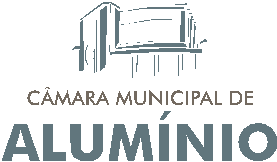 